 Калужский региональный штаб ВВПОД «ЮНАРМИЯ» УтвержденоПротокол КРШ ВВПОД «ЮНАРМИЯ»                          № 4 от «17» августа 2022 г.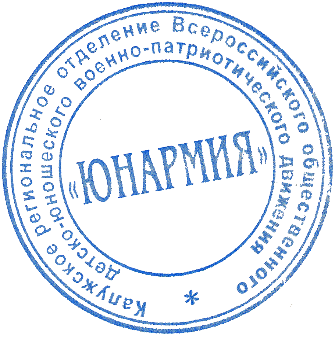 Начальник 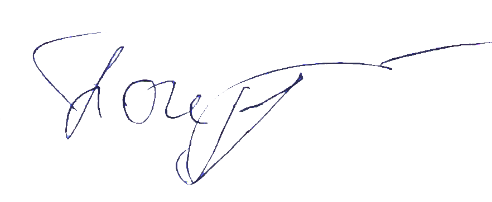         Штаба                            А.В.Погудин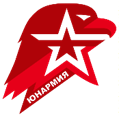 Методическая разработкапо организации и проведению кинолектория «Битва за Москву».Калуга-2022                                                    Пояснительная запискаОбщие положения мероприятия «КИНОЛЕКТОРИЙ»Кинолекторий проводится в форме Урока Мужества. «УРОК МУЖЕСТВА» является одной из распространенных форм военно-патриотического воспитания обучающихся образовательных организаций, которая направлена на формирование личности обучающегося как гражданина и патриота России с присущими такой личности ценностями, взглядами, установками, мотивами деятельности и поведения.Существует множество методов проведения «УРОКОВ МУЖЕСТВА», приуроченных к дням воинской славы и памятным датам России. Уроки мужества могут быть массовыми (для нескольких классов) или групповыми (для одного класса, отдельной группы обучающихся); интерактивными (встречи, беседы, с включением в разговор самих обучающихся); наглядными (выставки, тематические стенды, использование фото-, видеоматериалов), творческими (с включением в сценарий поэтических или песенных композиций).Содержание «УРОКА МУЖЕСТВА» должно содержать как информационные, так и эмоциональные составляющие, а также быть понятным, доступным и запоминающимся, с учетом возрастных особенностей обучающихся.ЦЕЛИ «УРОКА МУЖЕСТВА»:формирование уважительного отношения к воинам защитникам Отечества, продемонстрировавшим лучшие качества человека – гражданина, патриота: неиссякаемую верность долгу и традициям старших поколений, непреклонную волю к победе, отвагу и мужество;формирование у обучающихся духовно-нравственных ценностей, активной гражданской позиции, патриотизма, воспитание стремления знать историю своей Родины и ее национальных традиций.ЗАДАЧИ «УРОКА МУЖЕСТВА»:информирование участников «УРОКА МУЖЕСТВА», в соответствии с темой урока, расширение и углубление их личных представлений о военных событиях в мире. познакомить обучающихся с историей легендарного летчика Алексея Петровича Маресьева;сохранение памяти о воинской славе России, ее героях, содействие проявлению заинтересованности в изучении исторического наследия своей Родины.ПОРЯДОК (СЦЕНАРИЙ) ПРОВЕДЕНИЯ «УРОКА МУЖЕСТВА»Организационные вопросы:место проведения: класс, актовый зал, школьный музей/уголок воинской славы;время проведения: 90 минут (сдвоенный урок, с учетом демонстрации д/фильма «Битва за Москву» и военной хроники);участники урока: обучающиеся общеобразовательных и профессиональных образовательных организаций от 8-ми лет;материально-техническое обеспечение: д/фильм «Битва за Москву», военная хроника, медиа проектор, музыкальное сопровождение (все – по возможности или необходимости).Порядок проведения урока мужества:Урок мужества целесообразно начинать с прослушивания государственного гимна. Затем с кратким вступительным словом к учащимся обращается преподаватель (модератор урока), объявляет тему урока.Модуль, посвященный 80-летию со дня окончания битвы под Москвой, просмотр фильма «Битва за Москву» и военной хроники с последующим обсуждением.Вопросы для обсуждения:1. Какова роль в истории Великой Победы битвы за Москву?2. Что Вы для себя узнали нового о героях обороны Москвы?3. Какие события обороны Москвы связаны с Калужской областью?Урок мужества завершает преподаватель (модератор урока), который закрепляет его основные смысловые посылы:Давайте подведём итоги нашего урока.Что вас удивило на уроке?Какие выводы можно сделать из сегодняшнего урока?В заключение преподаватель (модератор урока) благодарит всех участников мероприятия.ПРЕДОСТАВЛЕНИЕ ИНФОРМАЦИИИнформация о количестве обучающихся, принявших участие в кинолектории, направляется в ГБУ КО «УМЦ ВПВ» до 25.04.2022 г. на адрес e-mail: omo.patriot.kaluga@mail.ru. Форма предоставления информации (на бланке с печатью и подписью, сканированный файл):Угловой штамп                                                            Директору ГБУ КО «УМЦ ВПВ»А.В. ПогудинуДолжность                                Подпись                             Фамилия, инициалыМ.П.Видео материалы:Д/ф Битва за Москву (37:37)Он-лайн	https://tvzvezda.ru/schedule/films-online/20204301932-kqUwC.html/player/  Ссылка на скачивание:	https://cloud.mail.ru/public/vQMZ/FnyBsje11Военная хроника (04:51)Он-лайн	 https://youtu.be/-7I9MoeMBig Ссылка на скачивание:	https://cloud.mail.ru/public/qo8a/AE74tt9Ej МероприятиеМуниципальный район/городской округ, образовательная организацияДата проведенияКоличество участниковИз них в возрасте от 14 до 30 лет